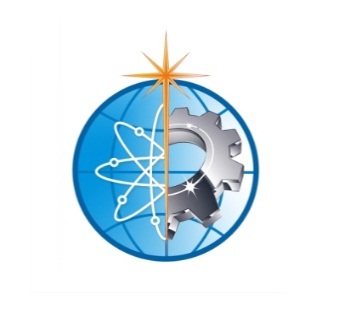 ПО СЛЕДУЮЩИМ ПРОФЕССИЯМ И СПЕЦИАЛЬНОСТЯМ ОЧНОЙ ФОРМЫ ОБУЧЕНИЯ*Срок обучения может быть изменен в случае внесения изменений в ФГОС по профессии/специальностиДОКУМЕНТЫ, НЕОБХОДИМЫЕ ДЛЯ ПОСТУПЛЕНИЯ:- заявление о приеме на обучение;- оригинал или ксерокопия документов, удостоверяющих личность, гражданство;- оригинал или ксерокопия документа об образовании и (или) квалификации;- 4 фотографии (6 шт. – для иногородних);Дополнительно:- согласие на обработку персональных данных;- справка МСЭ об инвалидности и/или заключение ПМПК (для лиц с ограниченными возможностями здоровья и инвалидов) (при наличии);- Справка  из отдела опеки и попечительства о  статусе  поступающего «из числа  детей-сирот, детей, оставшихся без попечения родителей» (при наличии).Поступающие вправе предоставить оригинал или ксерокопию документов, подтверждающих результаты индивидуальных достижений, а также копию договора о целевом обучении.Телефон для справок: 8 (82142) 3-54-45Режим работы приемной комиссии:Пн-пт: с 8:00 до 14:00                                                         с 14:00 до 16:00 работа с документами				         с 12:00 до 13:00 обедЭлектронная почта приемной комиссии: welcome@pechora-pet.ru Адрес: Республика Коми, 169600, г. Печора, Печорский пр., д.3 Сайт: http://pechora-pet.ru/ http://печора-пэт.рф 
Иногородним студентам предоставляется общежитие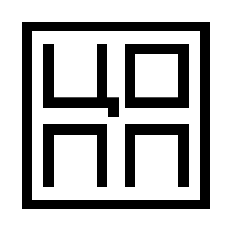 «ПЕЧОРСКИЙ ПРОМЫШЛЕННО-ЭКОНОМИЧЕСКИЙ ТЕХНИКУМ»ОСУЩЕСТВЛЯЕТ ПРИЕМ ВЫПУСКНИКОВ    ШКОЛНА 2023-2024 УЧЕБНЫЙ ГОДКод Наименование профессии специальностиСрок обучения* ПРОГРАММЫ ПОДГОТОВКИ КВАЛИФИЦИРОВАННЫХ РАБОЧИХ И СЛУЖАЩИХна базе основного общего образования – 9 классов ПРОГРАММЫ ПОДГОТОВКИ КВАЛИФИЦИРОВАННЫХ РАБОЧИХ И СЛУЖАЩИХна базе основного общего образования – 9 классов ПРОГРАММЫ ПОДГОТОВКИ КВАЛИФИЦИРОВАННЫХ РАБОЧИХ И СЛУЖАЩИХна базе основного общего образования – 9 классов08.01.31Электромонтажник электрических сетей и электрооборудования1 г. 10 мес.15.01.05Сварщик (ручной и частично механизированной сварки (наплавки)1 г. 10 мес.15.01.31Мастер контрольно-измерительных приборов и автоматики2 г. 10 мес.38.01.02Продавец, контролер-кассир2 г. 10 мес.43.01.09Повар, кондитер3 г. 10 мес.ПРОГРАММА ПОДГОТОВКИ СПЕЦИАЛИСТОВ СРЕДНЕГО ЗВЕНАна базе основного общего образования – 9 классовПРОГРАММА ПОДГОТОВКИ СПЕЦИАЛИСТОВ СРЕДНЕГО ЗВЕНАна базе основного общего образования – 9 классовПРОГРАММА ПОДГОТОВКИ СПЕЦИАЛИСТОВ СРЕДНЕГО ЗВЕНАна базе основного общего образования – 9 классов09.02.07Информационные системы и программирование3 г. 10 мес.13.02.03Электрические станции, сети и системы3 г. 10 мес.34.02.01Сестринское дело2 г. 10 мес.